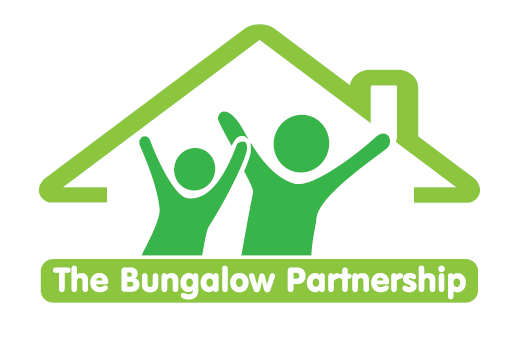 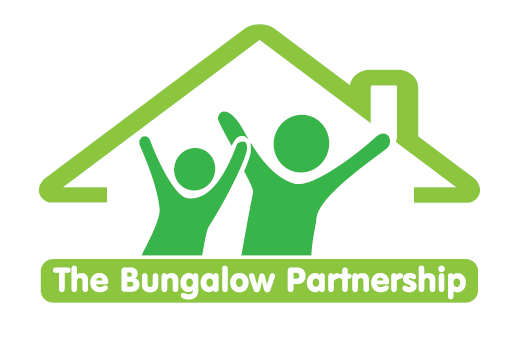 Using Art to Soothe and RelaxLed by Sarah Parker – Art TherapistMonday 16th May 1-4pmONLINELearn about the value of using art activities to support the emotional wellbeing of children, young people and adults. Explore how art can be used to help soothe and relax in this busy world we live in.   The workshop will allow participants to learn about art activities that they can then use with those they support.  This training will include… An experiential workshop leading you through exercises designed to soothe and relax.Exercises involving art making, breathing techniques and using the senses.Group discussion and exploration of how these exercises would work in your setting.Using art materials of your choosing.    For this workshop, you will need…An environment that is quiet and private to create a relaxing and safe environment where people feel free to share their experiences. This may be easier to find in your home.Space to make art on and some basic art materials like coloured pencils, pastels, crayons or anything else you would like to use. Plus, some paper to draw onSome items that you find soft and soothing. For example, wool or soft fabrics, bubble wrap, pipe cleaners, clay, feathers, pebbles or shells. Please note that this workshop is ONLINE using TEAMS. Joining instructions will be sent out via email following booking confirmation.                          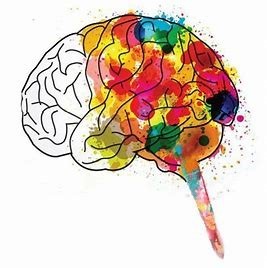 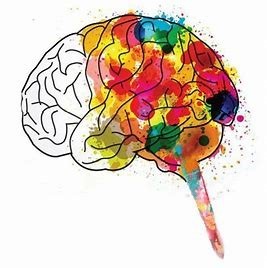                                   £30.00 per delegate To book a place please contact  trainingthebungalowpartnership@gmail.comThis training is in high demand and places are limited so book early to avoid disappointment. CONTACT DETAILS School/Organisation: ________________________________________________________________ Address: ________________________________________________________________________                  ________________________________________________________________________ Telephone: _____________________________ Email: ___________________________________  Contact: _______________________________Position in School: __________________________  Authorised by: __________________________Signature: __________________________________ ONLINE TRAINING EVENT  £30.00 per delegate Using Art to Soothe and Relax ONLINE: Monday 16th May 2022 DELEGATES  Name                                                                        Email: _________________________________     ____________________________________________ _________________________________     ____________________________________________ _________________________________     ____________________________________________      TOTAL COST £ ______________ Please return completed booking form and accompanying Purchase Order (if required) to: 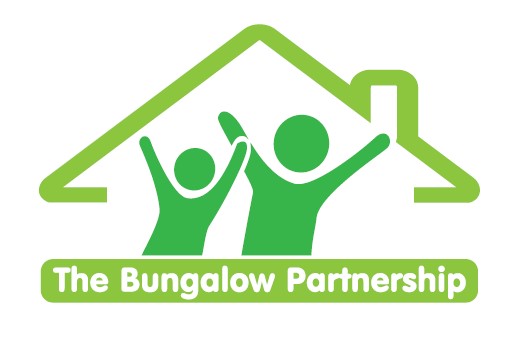 The Bungalow Partnership Rose Wood Academy The Garth Coulby Newham  Middlesbrough  TS8 0UG Tel: 01642 595363 Email: trainingthebungalowpartnership@gmail.com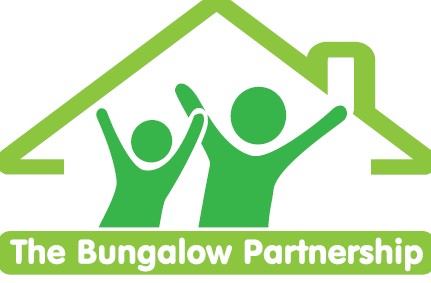 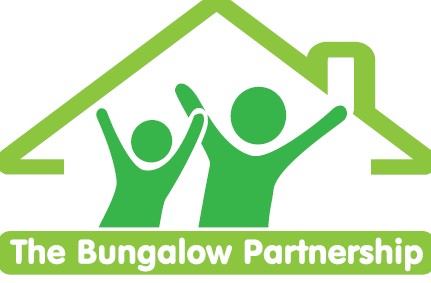 